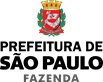             Assunto:    Inclusão de TFA retroativa ao ano de 2023ATENÇÃO: Para demais dúvidas e orientações, o atendimento somente se dará mediante prévio agendamento.       https://agendamentosf.prefeitura.sp.gov.br/forms/Aviso.aspxIdentificação do RequerenteIdentificação do RequerenteIdentificação do RequerenteIdentificação do RequerenteIdentificação do RequerenteIdentificação do RequerenteIdentificação do RequerenteIdentificação do RequerenteNome/Razão SocialNome/Razão SocialNome/Razão SocialNome/Razão SocialNome/Razão SocialNome/Razão SocialCCMCCMCPF/CNPJCPF/CNPJTelefone FixoTelefone FixoCelularCelularCelularCelularEndereçoEndereçoEndereçoEndereçoEndereçoNúmeroNúmeroComplementoBairroCidadeCidadeUFUFCEPCEPCEPE-mailE-mailE-mailE-mailE-mailE-mailE-mailE-mailMotivos e outros esclarecimentosPedidoVenho, por meio deste requerimento, apresentar a inclusão de código de TFA com data retroativa ao exercício de 2023, conforme motivos acima relacionados e documentação comprobatória.São Paulo,       de       de      ._________________________________________________Nome e assinatura do Representante Legal_________________________________________________RG/Órgão emissorDOCUMENTOS NECESSÁRIOSO interessado deverá apresentar a solicitação apresentando, os seguintes documentos:Este requerimento devidamente preenchido;Cópia do RG e CPF do signatário;Cópia da Ficha de Dados Cadastrais – FDC;Cópia do Instrumento de Constituição (Contrato Social, Declaração de Firma Individual, Estatuto, Ata) e, se for do caso, suas alterações posteriores, regularmente registradas no órgão competente;Procuração com firma reconhecida no caso de representação;Outros documentos que comprovem os motivos alegados, como por exemplo o número no Cadastro de Anúncios, CADAN. O telefone (fixo ou celular) e o e-mail deverão ser OBRIGATORIAMENTE informados, ainda que só para recados.No caso de procuração, apresentar o documento de identificação original (com fotografia) do outorgante, bem como o documento do procurador, acompanhado de cópia simples que será anexada com a procuração ao processo.    Preço Público: Consulte o link: http://www.prefeitura.sp.gov.br/precopublicoAs notificações para complementação documental ou para esclarecimentos adicionais e também a decisão do Processo Administrativo serão realizados por meio do Domicílio Eletrônico do Cidadão Paulistano – DEC, para aqueles obrigados a sua utilização (https://dec.prefeitura.sp.gov.br/, conforme Instrução Normativa SF/SUREM nº 14/2015. Para os demais (pessoas físicas e pessoas jurídicas não obrigadas via DEC) por meio do Diário Oficial da Cidade – DOC, (https://diariooficial.prefeitura.sp.gov.br).